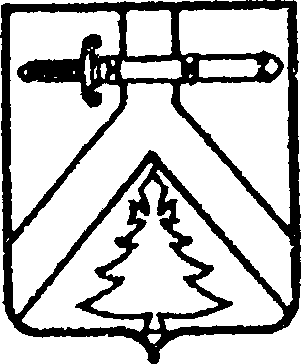 АЛЕКСЕЕВСКИЙ СЕЛЬСКИЙ СОВЕТ ДЕПУТАТОВКУРАГИНСКОГО РАЙОНА КРАСНОЯРСКОГО КРАЯРЕШЕНИЕ00.00.2022                                     с.Алексеевка                                     № Проект                                                                                                                    Об утверждении порядка выплаты компенсации депутату, в связи с освобождением его от производственных и служебных обязанностей         В соответствии с подпунктом 2.1 пункта 2 статьи 2 Закон Красноярского края от 26.06.2008 N 6-1832 "О гарантиях осуществления полномочий депутата, члена выборного органа местного самоуправления, выборного должностного лица местного самоуправления в Красноярском крае", на основании Устава Алексеевского сельсовета Курагинского района Красноярского края, Алексеевский сельский Совет депутатов РЕШИЛ:      1. Утвердить Порядок выплаты компенсации депутату, в связи с освобождением его от производственных и служебных обязанностей согласно приложению.       2. Контроль за исполнением настоящего Решения возложить на Председателя Совета депутатов (А.С. Лазарева).        3. Опубликовать решение в газете «Алексеевские вести» и на «Официальном интернет-сайте администрации Алексеевского сельсовета» (Alekseevka.bdu.su).         4. Настоящее решение вступает в силу со дня, следующего за днем его официального опубликования (обнародования).Председатель                                                                       Глава сельсовета                                                                                                   Совета депутатов                                                                         М.В. Романченко                      А.С. Лазарев                                                             Приложение к решению Алексеевскогосельского Совета депутатовот 00.00.2022 № ПроектПорядок выплаты компенсации депутату, в связи с освобождением его от производственных и служебных обязанностей1. Общие положения1. Настоящий порядок устанавливает порядок выплаты компенсации депутату Алекеевского сельского Совета депутатов, осуществляющему свои полномочия на непостоянной основе (далее - депутат), в связи с освобождением его от производственных и служебных обязанностей на время осуществления своих депутатских полномочий (участие в заседаниях Алексеевского сельского Совета депутатов (далее - Совет депутатов), в работе комитетов (комиссий) и иных органов, образованных Советом депутатов, участие в депутатских слушаниях, командирование по решению Совета депутатов).2. Депутат имеет право на получение компенсации в связи с освобождением его от производственных и служебных обязанностей на время осуществления своих депутатских полномочий (далее - денежная компенсация).3. Размер денежной компенсации определяется Уставом Алексеевского сельского Совета депутатов.4. Для получения денежной компенсации депутат представляет в Совет депутатов следующие документы:1) заявление установленного образца на выплату компенсации (приложение к положению);2) копию приказа по месту работы об освобождении от выполнения производственных или служебных обязанностей без сохранения заработной платы, заверенную работодателем;3) справку с места работы, подписанную представителем работодателя, о невыплате заработной платы за период осуществления депутатской деятельности и освобождения от выполнения производственных или служебных обязанностей.5. Заявление о выплате денежной компенсации может быть подано в течение 30 дней с момента освобождения депутата от производственных и служебных обязанностей на время осуществления своих депутатских полномочий. Заявления, поданные за пределами этого срока, возвращаются депутату без рассмотрения.6. Документы, указанные в пункте 4 настоящего положения, направляются депутатом в адрес Председателя Совета депутатов.7. Председатель Совета проверяет правильность оформления документов и подтверждения фактов участия депутата в заседаниях Совета депутатов, в работе комитетов (комиссий) и иных органов, образованных Советом депутатов, в депутатских слушаниях, командирования по решению Совета депутатов в период, указанный в заявлении.Документы рассматриваются в срок, не превышающий трех рабочих дней. В случае выявления нарушений при оформлении документов или несоответствия периода, указанного в документах, фактическому периоду осуществления депутатской деятельности документы возвращаются депутату с письменным обоснованием возврата.7. После рассмотрения документов Совета депутатов на заявлении делается соответствующая отметка и ставится подпись Председателя, после чего документы передаются в Администрацию Алексеевского сельсовета.8. Администрация Алексеевского сельсовета производит расчет компенсации и перечисление по банковским реквизитам, указанным в заявлении, не позднее дня, установленного для выплаты аванса и заработной платы. Документы, служащие основанием для платежа, сшиваются и хранятся в порядке, установленном Администрацией Алексеевского сельсоветаПриложениек Порядку выплаты компенсации депутату, в связи с освобождением его от производственных и служебных обязанностейЗАЯВЛЕНИЕВ соответствии с Порядком выплаты компенсации депутату, в связи с освобождением его от производственных и служебных обязанностей, прошу Вас выплатить мне компенсацию за _____ рабочих дней в связи с моим участием с _____________ 20___ года по_____________ 20___ года в ________________________________________________(наименование мероприятия)К заявлению прилагаю:1) заявление установленного образца на выплату компенсации (приложение к положению);2) копию приказа по месту работы об освобождении от выполнения производственных или служебных обязанностей без сохранения заработной платы, заверенную работодателем;3) справку с места работы, подписанную представителем работодателя, о невыплате заработной платы за период осуществления депутатской деятельности и освобождения от выполнения производственных или служебных обязанностей.Сумму компенсации прошу перечислить по следующим банковским реквизитам:____________________________________________________________________________________________________________________Дата ______________Председателю Совета депутатовАлексеевского сельсоветаот депутата Совета депутатов Алексеевского сельсовета______________________________________________________________________________________________(Ф.И.О.)